ANALISIS PENOKOHAN DALAM NOVEL SEPATU DAHLAN KARYA KHRISNA PABICHARASKRIPSIOlehDEA DWI SAFITRI NPM 171214005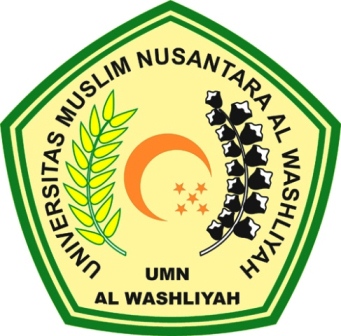 FAKULTAS KEGURUAN DAN ILMU PENDIDIKAN UNIVERSITAS MUSLIM NUSANTARA AL WASHLIYAHMEDAN2021